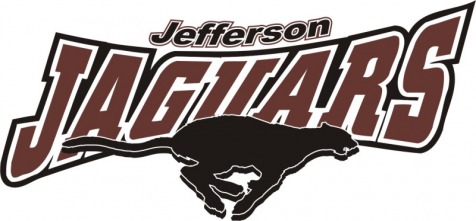 You’re Invited!!!The Watertown Hockey Association is proud to invite your association to our annual invitational tournaments.  Each participating team will be guaranteed FOUR games during the tournament.  We will host the following travel division tournaments during the 2011 – 2012 season.Date					Level					Division		FeeJanuary 6-8, 2012			Travel 				Squirt			$895	Squirt Contact:		Debbie Barnes		315-771-8277     	kamtren@aol.com	October 28-30, 2011		Travel					PeeWee		$895	Pee Wee Contact:	Kristin Youngs		315-778-0945	     	kris10youngs@yahoo.comNovember 4-6, 2011		Travel  				Bantam		$950	Bantam Contact:     	Bill Sheppard     	315-408-6577		bams101@tds.netNovember 4-6, 2011		Travel					14U Girls 		$950	14U Girls Contact:    	 Jackie Singer     	315-783-2179		jrs2gds@verizon.net    The tournament fee should be made payable to “Watertown Hockey Association” and must be paid with your registration form in order to secure a spot in the tournament.  Please contact the appropriate coordinator listed to inquire for available slots.  Send your tournament fee and registration form to the Tournament Director listed below.  An email confirmation will be made upon receipt.  Games will be played at the Fairgrounds Ice Arena in Watertown, New York and the Alexandria Bay Municipal Arena, Alex Bay, New York.Tournament DirectorTina Goodwin200 Washington StreetSuite 301Watertown, NY  13601tgoodwin@swartzlawfirmpc.com
315-405-7044WATERTOWN HOCKEY ASSOCIATION     2011 - 2012 TOURNAMENT REGISTRATION FORMAssociation:  _________________________________________________________Level and Division: (check box)									    FeeSquirt:	    		Travel						       		$895.00PeeWee:			Travel						       		$895.00Girls:			14 & under					      		$950.00Bantam:			Travel						       		$950.00	Team Manager:		___________________________________________________________Address:			___________________________________________________________Email:			___________________________________________________________Phone:			___________________________________________________________	TEAM ROSTERHead Coach: 		___________________________________________________________CEP #:			_____________________________Assistant Coaches:	___________________________    ______________________________Jersey #     	Player			            	     Birthdate    Jersey #   	    Player		                           Birthdate_____       ______________________________       ____________    _____       _____________________________     ________________       ______________________________       ____________    _____       _____________________________     ________________       ______________________________       ____________    _____       _____________________________     ________________       ______________________________       ____________    _____       _____________________________     ________________       ______________________________       ____________    _____       _____________________________     ________________       ______________________________       ____________    _____       _____________________________     ________________       ______________________________       ____________    _____       _____________________________     ________________       ______________________________       ____________    _____       _____________________________     ________________       ______________________________       ____________    _____       _____________________________     ________________       ______________________________       ____________    _____       _____________________________     ________________       ______________________________       ____________    _____       _____________________________     ________________       ______________________________       ____________    _____       _____________________________     ________________       ______________________________       ____________    _____       _____________________________     ________________       ______________________________       ____________    _____       _____________________________     ___________TOURNAMENT RULES1.  All games will be played under USA Hockey Rules.2.  All teams must be dressed and ready to play 15 minutes before scheduled game time.3.  Games will consist of:Squirts – 2 Minute Periods		PeeWees – 5 Minute PeriodsBantams – 15 Minute Periods***Mercy Rule - The clock will automatically be set to running time whenever there is a 5 goal lead in the third period.4.  The ice will be resurfaced between each game.5.  Scoring will be done on a per game point system:Win game - 2 pointsTie game -  pointLose game – 0 points6.  Penalties: Minor: Squirt – 1 min. 30 sec., Peewee/Bantam – 2 minutes; Major (all divisions) – 5 min. Misconduct (all divisions) – 10 min.7.  Determining the ChampionThe championship game will be between the top 2 teams (total points).  In the event 2 teams are tied at the conclusion of the first round, tiebreakers for determining who plays in the championship game will be head to head, goals for, goals against, least penalty minutes. 	If the championship games ends in a tie; a 4-on-4 five (5) minute "sudden death" overtime period will be played.  If there is no score during the 4-on-4 sudden death period, there will be a 3-on-3 five (5) minute “sudden death” overtime period.  If there is no winner at the end of the overtime periods, a 5 player shootout will be held.  The home team has the choice to shoot first or second in the shootout.  Most goals win.  If teams are still tied after the first shootout, subsequent shootouts will be used to break the tie.  A minimum of 3 different players will take part in the shootout.  The most goals wins.8.  One, 1-minute timeout is allowed in the Championship game only. No timeouts in other games.9. The Tournament Director reserves the right to make decisions regarding the interpretation of the tournament rules, objections, and protests. All decisions made by the Tournament Director are final.10.  Teams MUST supply 1 adult for the penalty box each game.Teams will be asked to take care of the locker room they use after each game.THANK YOU FOR ATTENDING OUR TOURNAMENT!